Children’s Literature Books 5/19We Don’t Eat Our Classmates by Ryan Higgins 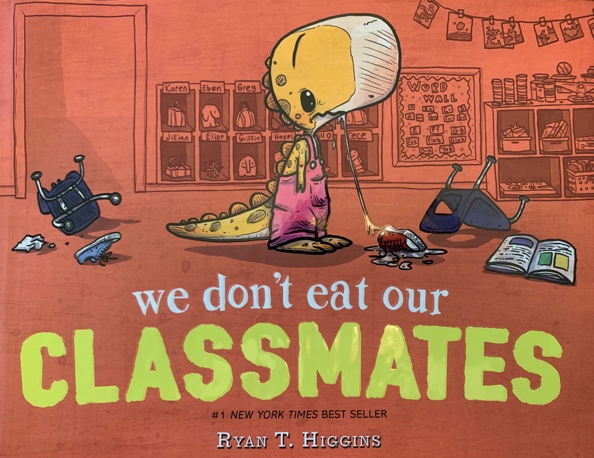 Moo by David LaRochelleSquare by Mac BarnettTriangle by Mac BarnettCircle by Mac BarnettGuess Again by Mac BarnettJulian is a Mermaid by Jessica LoveAlma and How She Got Her Name by Juana Martinez-NealSaffron Ice Cream by Rashin KheiriyehThank You, Omu by Oge MoraA Big Mooncake for Little Star by Grace LinHome is a Window by Stephanie Ledyard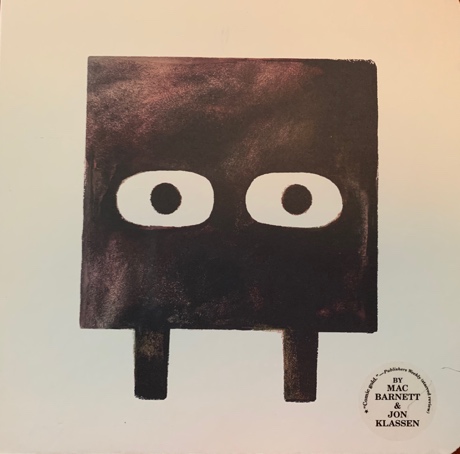 The Funeral by Matt JamesHow to Babysit a Grandpa by Jean ReaganTell Me a Tattoo Story Alison McGheeThe Rough Patch Brian LiesHey, Water! By Antoinette PortisHow to Two by David SomanCount the Monkeys by Mac BarnettRhyme Flies by Antonia Pesenti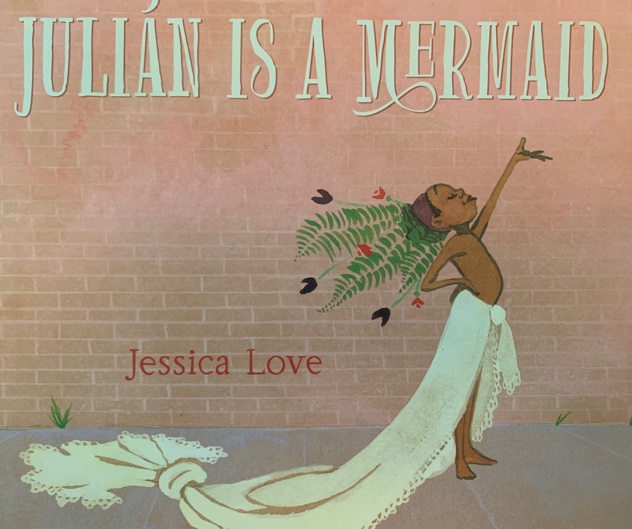 Thank you, Earth by April Pulley SayreThe Ugly 5 by Julia DonaldsonRed by Jed AlexanderThere’s a Dinosaur on the 13th Floor by Wade BradfordHello, Lighthouse! Sophie BlackallBig Umbrella by Amy June & Jupiter Bates